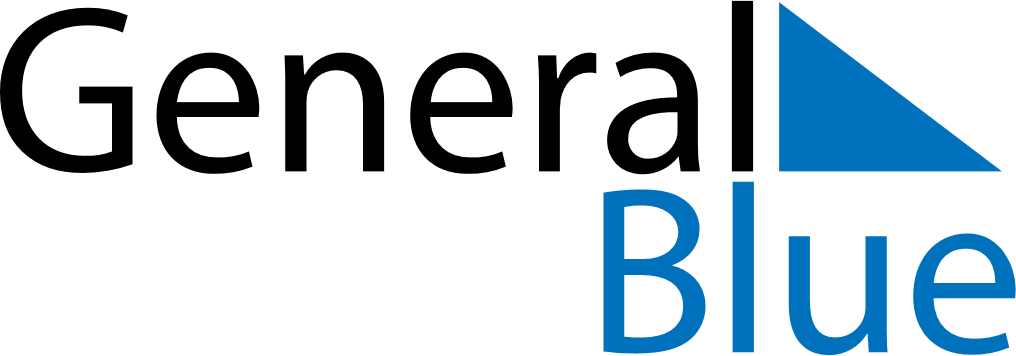 May 2028May 2028May 2028MozambiqueMozambiqueSundayMondayTuesdayWednesdayThursdayFridaySaturday123456Workers’ Day78910111213Mother’s Day141516171819202122232425262728293031